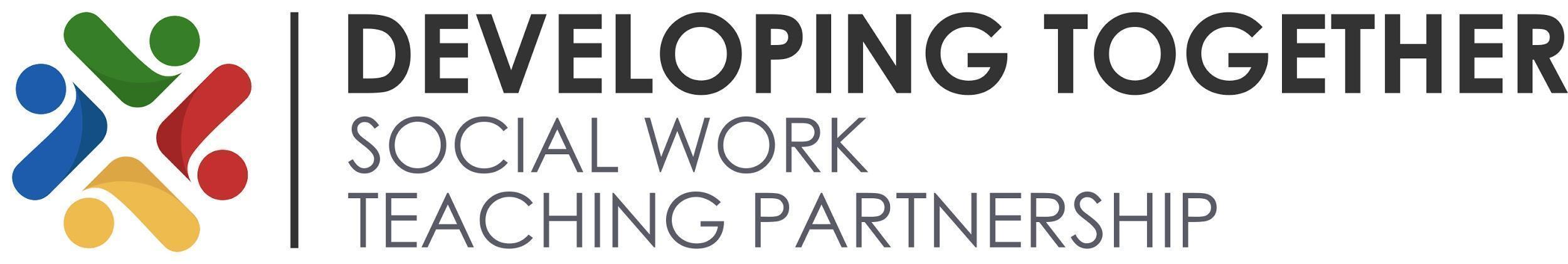 Job ProfileDeveloping Together: Social Work Teaching PartnershipPractice Educator ConsultantJOB TITLE			Partnership Practice Educator Consultant (1 post)GRADE			AfC scale point 48SALARY			£51,453CONTRACT TYPE		Fixed term (to end of March 2020)REPORTS TO		Partnership Social Work LeadAbout usWe have been awarded £1.25m of government funding to create a world class social work education community. The ‘Developing Together’ Teaching Partnership is comprised of Achieving for Children, Croydon Adult’s and Children’s services, Kingston Adult’s services, Merton Adult’s and Children’s services, Surrey Children’s services, Sutton Adult’s and Children’s services, Richmond & Wandsworth Adult services, Wandsworth Children’s services, Kingston University, NSPCC and Welcare.  For more information, please request a copy of the full bid for funding from admin@developingtogetherswtp.org.ukAbout the roleThe aim of this role is to improve the quality and quantity of social work practice learning opportunities across the ‘Developing Together: Social Work Teaching Partnership’. The post holder will work in collaboration with Kingston University and partner agencies to coordinate the provision of practice learning opportunities and quality assure these placements.  The successful candidate will create and deliver training and support for Practice Educators across the partnership and contribute towards developing the consistency in the standards of Practice Education across the partnership.  The post holder will be employed (or seconded) to the partnership to facilitate and support the development of good social work practice across the teaching partnership in line with the implementation plan.About youThe successful candidate will: Have a social work professional qualification and Health and Care Professions Council (HCPC) registrationHave 5 years post-qualifying experience, a Practice Educator qualification and have been Practice Educator to a student within the last 2 years or assessed a NQSW in their ASYE or be involved in the planning/managing of student placements and/or an ASYE programmeJob role requirementsThe successful post holder will:Be responsible for monitoring, developing and quality assuring practice learning opportunities, including liaison with the University and operational partners.Provide supervision and assessment of an agreed number of practice learning opportunities per year.Steer proposals with operational managers in partner agencies to improve the quality and variety of practice learning opportunities, in the statutory, voluntary, independent and private sectorsResearch, develop, plan and deliver the training and development activities for Practice Educators across the partnershipLead developmental opportunities for Practice Educators in conjunction with partner agencies and create a regional network for Practice EducatorsAssess and support Practice Educators in the region to develop their practice in line with the Practice Education Professional Standards (PEPS)Provide consultancy and advice to the Partnership, to Independent Practice Educators and on-site supervisors working in our partnership organisationsEnsure equality of opportunity is applied in the planning and provision of student practice learning opportunitiesCoordinate the support for students with the University and placements organisationSit on university Boards of Study, Practice Assessment Board, Fitness to Practice Panels as/when necessaryJob role specificationCandidates should be able to demonstrate:Understanding of the principles of confidentiality and information governance and how these apply to social careUnderstanding of diversity and how it affects practice and enabling learning in Practice Education Knowledge and understanding of the Knowledge and Skills Statement (KSS) and the Professional Capabilities Framework (PCF)  in order to effectively assess student Social WorkersKnowledge and understanding of the Practice Education Professional Standards (PEPS)Experience of providing professional reflective supervisionExperience of professionally mentoring/coaching othersExperience of running Action Learning SetsExperience of being able to support and develop Practice Educators and Trainee Practice Educators in group work sessionsAbility to communicate effectively and in a timely way with service users, student social workers, practice educators, other professionals, and team members which is clear, fluent, concise, and jargon free and in a courteous calm and professional manner. This includes both verbal and written communicationAbility to engage in difficult conversations in challenging situations with Student Social Workers, Practice Educators and other professionalsAbility to routinely explain professional reasoning, judgements and decisions made and record these in a clear concise wayAbility to understand and take account of differentials in power, and use authority appropriatelyAbility to develop partnership relationships in order to work effectively in a multi-agency and multi- disciplinary environment, demonstrating mutual professional regard and a collaborative approach to person centred workingCompetent in the use of basic IT skillsCompetent use of basic numeracy skills and the ability to contribute to monitoring discussions regarding the use of budgets and resourcesTo apply for this role please send through a CV with a covering letter outlining how you will meet the requirements and specifications of the role to : admin@developingtogetherswtp.org.uk  Closing date for applications will be 14.12.18 with an interview date in the week of 17.12.18 ( date to be confirmed).  Any enquiries re: the position to be directed to Sue Lansley  on: admin@developingtogetherswtp.org.uk